EMENDA MODIFICATIVA nº   /2021:Destaca o papel fundamental do Consultório de Rua na garantia de acesso à dignidade menstrualArt. 1º Fica modificado o inciso III do Parágrafo único do artigo 2º do Projeto de Lei 398/2021, que passa a ter a seguinte redação: II - pela Rede de Saúde do Município, inclusive nos Consultórios de Rua;  JUSTIFICATIVAJustifica-se a presente emenda para destacar o importante papel dos Consultórios de Rua nesta louvável iniciativa do Poder Executivo de assegurar, inclusive para a população em situação de rua, a dignidade menstrual. Sala da Comissão, 10 de novembro de 2021.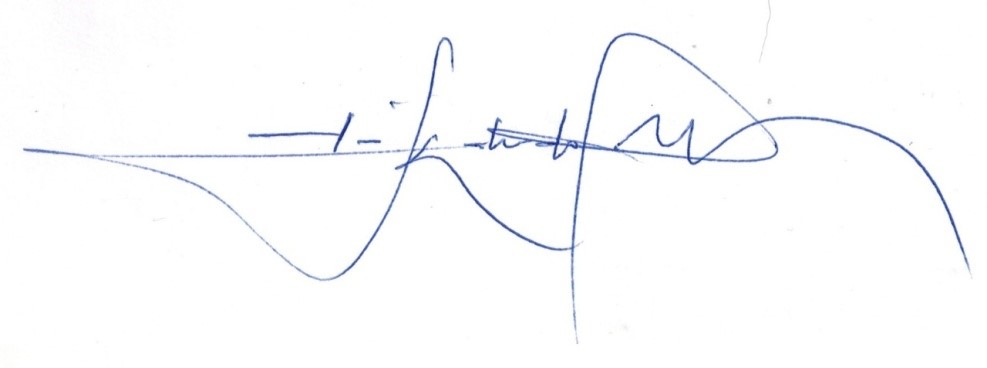 Paulo Eduardo Gomes                                            Paulo Velasco   Presidente e Relator                                             Vice-Presidente 	     Renato Cariello                                                       Verônica Lima                   Membro                                                                  MembroDr. NazarMembro